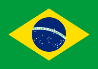 3.2.12. LEI MUNICIPAL Nº 1549/2007, DE 05 DE MARÇO DE 2007 RIO GRANDE DO SUL (BRASIL)Art.1º - Fica instituída, no âmbito do Municipio de Novo Hamburgo, a promoção e o reconhecimento da liberdade de orientação, pratica, manifestação, identidade e  preferência sexual, estabelecendo penalidades aos estabelecimentos localizados no municipio que discriminem pessoas em virtude de sua orientação sexual.Art.2º - Dentro do âmbito de sua competência, o Poder Executivo Municipal apenará todo estabelecimento comercial, industrial, prestador de serviço, entidades, representações, associações e sociedades civis que, por ato de seus proprietários, prepostos ou responsáveis, discriminar pessoas em razão de sua orientação sexual ou contra elas adotar atos de coação ou violência.Art.3º - Entende-se por discriminação a adoção de medidas não previstas na legislação pertinente, tais como: l - constrangimento ou exposição ao ridículo; ll - proibição ou cobrança extra para ingresso ou permanência; lll - atendimento diferenciado ou selecionado; lV - preterimento quando da ocupação e ou imposição de pagamento de mais de uma unidade, nos casos de hotéis, motéis ou similares; V - preterimento em aluguel ou aquisição de Imóveis para fins residenciais, comerciais ou de lazer; Vl - preterimento em exames, seleção ou entrevista para ingresso em emprego; Vll - preterimento em relação a outros consumidores que se encontre em idéntica situação;Vlll - adoção de atos de coação, de ameaça ou de violência.Art.4º - No caso de o infrator ser agente do Poder Público, o descumprimento da presente Lei será apurado mediante processo administrativo pelo órgão competente, independentemente das Sanções civis e penais cabíveis definidas em norma especifica. §1º - Considera-se infrator desta Lei a pessoa que direta ou indiretamente tiver concorrido para o cometimento da infração.  §2º - A pessoa que se julgar discriminada terá que fazer prova testemunhal e legal do fato. 
